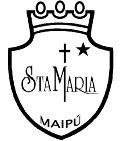                                                                                   RETROALIMENTACIÓN  WORKSHEET 4° Básico n° 12 Unit 3 “What sport do you like?” Semana 10 de agosto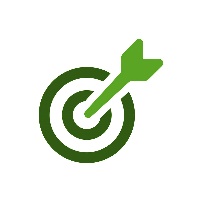                OA 13: Escribir (copiar o completar) palabras y oraciones simples de acuerdo a un modelo,acerca de deportes, gustos y disgustos. Complete the chart, write the name of each sport SPORT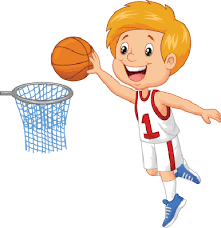 basketballfootballtennisBoxing 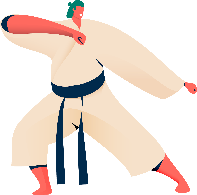 karatesoccer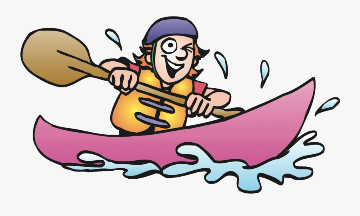 Canoeing 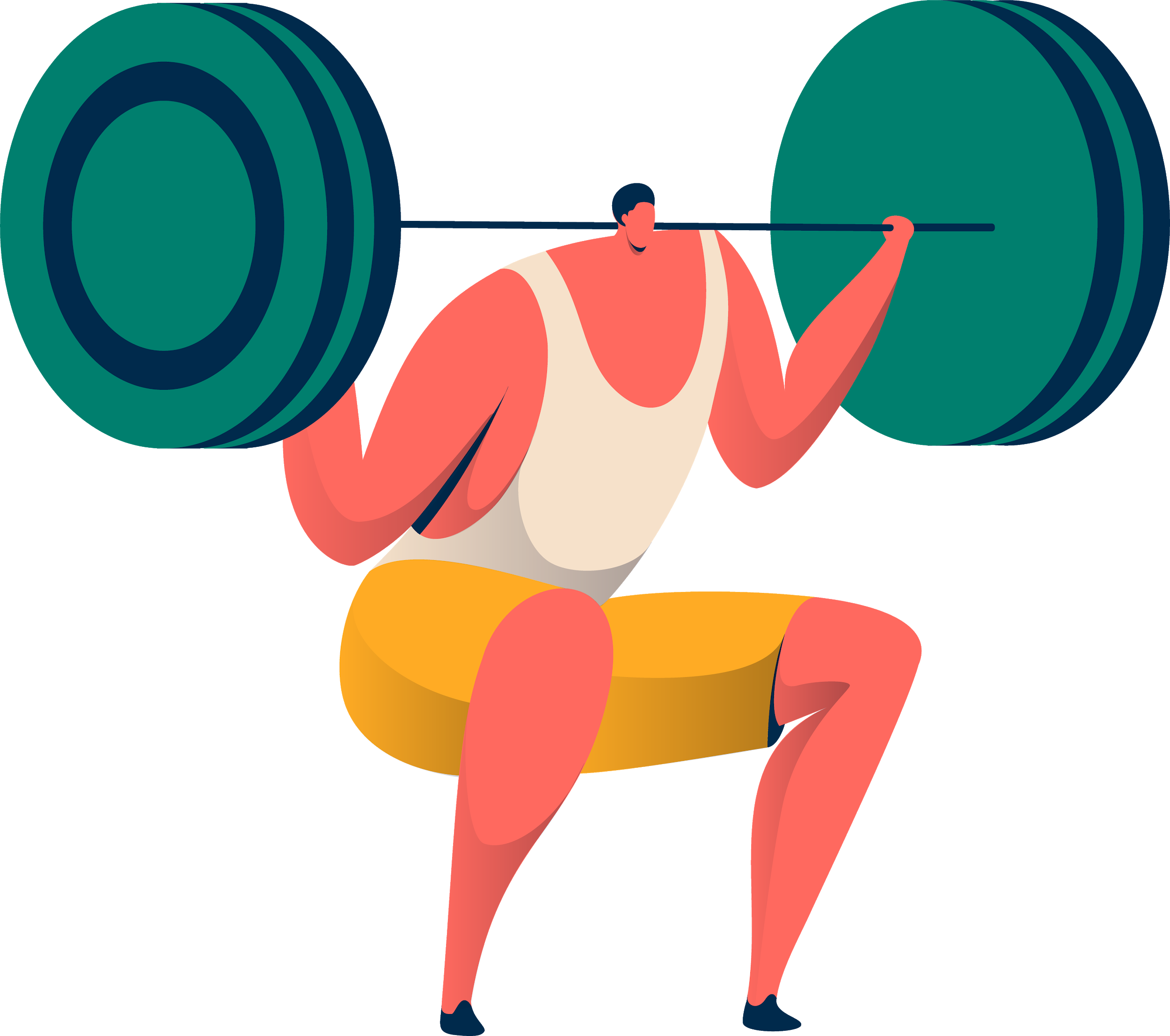 Weightlifting 